EVALUACIÓN FORMATIVA DE RELIGIÓN SÉPTIMOS AÑOSProf. Viviana L. Álvarez Palominos vivito7272@gmail.comInstrucciones Queridas alumnas, ahora les invito a desarrollar una evaluación formativa, de selección múltiple, para que podamos medir cuánto hemos aprendido en estas últimas clases. Te desafío a aplicar tu conocimiento seleccionando la respuesta correcta a cada pregunta. Esto lo haremos en línea también. Sé que te irá muy bien. Puedes leer tus guías y repasarlas si tienes alguna duda, antes de contestar en línea. Ítem de selección múltiple. Responde marcando con una cruz (x) la alternativa correcta.Nombre:Curso:       Séptimo Básico                                                 Fecha: 27 al 31 de Julio 2020.OA: Descubrir el origen del amor que se manifiesta en las personas.Conocer las religiones más importantes del mundo.¿Qué significa amor en hebreo?Se trata de un sentimiento.Se trata del acto de dar y darse.Significa sin muerte.Significa quiero que vivas.¿De qué tipo de amor habla normalmente el mundo televisivo, canciones, libros, etc.?Del amor de pareja.Del amor de la familia.Del amor al dinero.Del amor a Dios.En la parábola del hijo prodigo, Jesús nos describe:La historia de un hijo ambicioso e ingrato. El amor incondicional del Padre por todos nosotros.La desobediencia del hijo menor.Ninguna es correcta. ¿Por qué, a pesar de todos los errores que han cometido los seres humanos a lo largo de la historia, Dios continúa amándonos?Porque es un padre bueno, y siempre espera por cada hijo arrepentido.Dios quiere devolverle la dignidad de hijo a los pecadores que se arrepienten. Porque somos creación suya y por eso dio a Jesús en rescate de nuestra alma.Todo es correcto.¿Qué significa religión?Significa “estar unido” o “estar ligado a algo”.Significa “estar separado” de cosas materiales.Significa una relación con los dioses.No tiene significado etimológico.Existen muchas religiones en el mundo, y todas influyen en la manera de ser y pensar de sus creyentes.  Las principales religiones monoteístas del mundo son:Cristianismo y judaísmo.Judaísmo e Islam.Judaísmo, Cristianismo, Islamismo.Ninguna es correcta.Los pueblos indígenas  de América, antes de la llegada de los españoles creían en:Muchos dioses.Un  solo dios.Nada, porque no tenían religión.No se sabe de su cultura religiosa.De acuerdo a la Torá, el judaísmo nació hace más de:1.000 años2.000 años 5.000 años.Ninguna es correcta.“A partir de Pentecostés, ha ido transformando, convirtiendo a miles de personas y dándoles fuerzas para difundir y testimoniar la Buena Nueva de Jesús y todo lo que Él vivió”. Esta descripción se refiere a:El Espíritu Santo.La Iglesia.Las religiones del mundo.Las políticas religiosas.Las religiones han dividido al mundo durante siglos. Se han librados guerras, conquistas y genocidios. El motivo más grande es por su base doctrinal:Hay religiones monoteístas.Hay religiones politeístas.Hay división porque unos creen en un solo dios y otros, en muchos dioses.Todas las religiones adoran lo mismo.“Cada uno se preocupa de su trabajo y de su status, los medios de comunicación social nos inundando de mensajes para convertirnos en consumidores individualistas”. ¿Qué debemos hacer para construir un mundo más amigable?.Comprar las ofertas de libros que nos ofrece la televisión.Vivir  nuestra vida de manera individual, cuidando solo nuestra familia.Realizar  obras sociales y apoyar los planes políticos.Buscar  lo espiritual, lo trascendente y ligándonos a un ser superior.Su libro sagrado es la Biblia, creen que Jesús es Dios, hecho hombre. Creen en la muerte y resurrección de Jesús y que da vida eterna a los que creen en Él. Se reúnen los domingos a adorar. Esta descripción corresponde a:La fe cristiana.La religión musulmana.La religión judaica.La fe de todos los hombres.Nacen en Oriente Medio. Creen en un solo dios. Entre sus líderes principales estuvieron Abrahán y Moisés. Jahvé, es el nombre de su Dios, leen la Torá, asisten a la sinagoga para leer la Escritura y santifican el sábado. La religión se llama:Judaísmo.Cristianismo.Islamismo.Ninguna es correcta.Ellos leen el Corán, su fundador fue Mahoma, se reúnen en la mezquita, creen en Alá, como dios. Practican el ayuno y hacen peregrinaciones a la ciudad de la Meca. Ellos practican la religión:Cristiana.Islámica.Católica.Ninguna es correcta. Hinduismo y budismo son religiones politeístas, porque:Adoran muchos dioses.Se reúnen en templos y monasterios para hacer ofrendas a imágenes de dioses, fundadores u otros.a y b son correcta.Ninguna es correcta.¡HASTA LA PRÓXIMA! ¡UN ABRAZOOOO!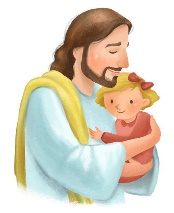 